ПОСТАНОВЛЕНИЕОт 20.07.2017г. № 34                               а.Мамхег«Об утверждении Списка наименований улиц, переулков и других составных частей населенных пунктов муниципального образования«Мамхегское сельское поселение» В целях обеспечения единого порядка написания наименований улиц, переулков, населенных пунктов муниципального образования «Мамхегское сельское поселение», для устранения разночтений, возникающих при формировании, ведении, обработке и анализе информации, содержащейся и вносимой в электронные базы, электронные копии документов, руководствуясь Федеральным законом от 06.10.2003 года № 131-ФЗ «Об общих принципах организации местного самоуправления в Российской Федерации», Уставом муниципального образования «Мамхегское сельское поселение», в целях упорядочения и уточнения названий улиц, переулков и других составных частей населенных пунктов муниципального образования «Мамхегское сельское поселение» ПОСТАНОВЛЯЮ1.  Утвердить Список наименований улиц, переулков и   населенных пунктов (далее - Список) муниципального образования «Мамхегское сельское поселение» согласно приложению.2.  При обнаружении в аншлагах и документах, изготовленных до вступления в силу настоящего постановления, разночтений наименования или несоответствия типа адресного объекта Списку улиц, аншлаги и документы считаются действительными и не требуют внесения изменений. При этом правильным считать наименование и тип, включенный в Список улиц.3.  Настоящее постановление вступает в силу с момента его подписания.4.  Настоящее постановление разместить в сети общего доступа «Интернет» на официальном сайте администрации Мамхегского сельского поселения.5. Контроль за исполнением настоящего постановления оставляю за собой.Глава муниципального образования «Мамхегское сельское поселение»                                                     Р.А. Тахумов                                                                                                                            Приложение                                                                                                     к постановлению Администрациимуниципального образования «Мамхегское сельское поселение»                                                                                                      от 20.07.2017 г. № 34С П И С О Кнаименований улиц, переулков и других составных частей населенных пунктов муниципального образования «Мамхегское сельское поселение»РЕСПУБЛИКА АДЫГЕЯАдминистрацияМО «Мамхегское сельскоепоселение»385440, а. Мамхег,,ул. Советская,54а.88-777-3-9-22-34АДЫГЭ РЕСПУБЛИКМуниципальнэ образованиеу«Мамхыгъэ чъыпIэ кой»иадминистрацие385440, къ. Мамхэгъ,ур. Советскэм, 54а.88-777-3-9-22-34№ п/пНаименование населенного пункта, улицы, переулкаТипадресного объекта1Мамхегаул1.1ПЕРВОМАЙСКИЙпереулок1.250  ЛЕТ  ВЛКСМулица1.3БЕЛИНСКОГОулица1.4ВЫГОННАЯулица1.5ГЕРЦЕНАулица1.6 Им.З.Р. ДАУРОВАулица1.7Им. Ш.Т. ЕШУГАОВАулица1.8ЖУКОВСКОГОулица1.9ИНКУБАТОРНАЯулица1.10ИНТЕРНАЦИОНАЛЬНАЯулица1.11КАРЛА-МАРКСАулица1.12КИРПИЧНАЯулица1.13КОСТИЧЕВАулица1.14КУЙБЫШЕВАулица1.15ЛУГОВАЯулица1.16ПЕРВОМАЙСКАЯулица1.17ПИСАРЕВАулица1.18ПРОЛЕТАРСКАЯулица1.19С-ЛАЗОулица1.20СОВЕТСКАЯулица1.21СТРОИТЕЛЬНАЯулица1.22ТИМИРЯЗЕВАулица1.23ХАГУНДОКОВА улица1.24ЭНГЕЛЬСАулица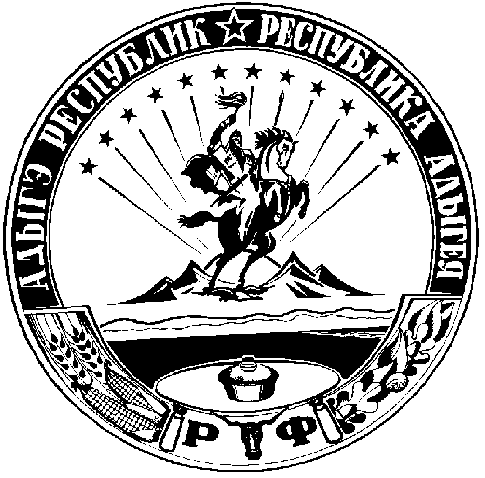 